Appendix 119/01871/CT3 – 18 Lambourn RoadProposed block plan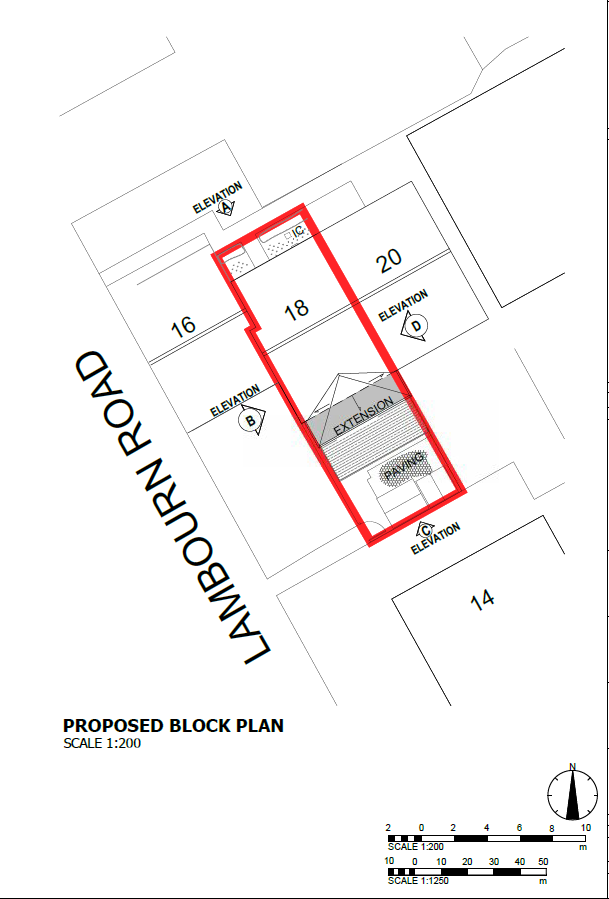 